MANUAL EXPLICATIVO DOS PROJETOS DE INICIAÇÃO CIENTÍFICA E EXTENSÃO E MONITORIAGAMA2018APRESENTAÇÃOEste Manual visa esclarecer ao corpo docente, coordenadores e estudantes (presencial ou EAD), o funcionamento geral dos projetos de extensão, iniciação científica e extensão/eventos recebidos por essa coordenação. Todos os projetos a serem desenvolvidos no UNICEPLAC, sejam eles de IC, EXT, Eventos devem ser enviados a este núcleo. 2  Quanto ao preenchimento e duração de projetos:	Os projetos de iniciação científica, extensão e eventos devem ser escritos e submetidos a essa coordenação em formulário padrão institucional, respectivamente:  - Formulário I Projetos de Iniciação Científica: são atividades de investigação realizada por discentes, orientados por docente qualificado e que direciona o aprendizado de técnicas e métodos investigativos científicos a partir do estudo fundamentado na resolução de problemas e na geração de alternativas frente às demandas locais. Ao mesmo tempo, sua produção e divulgação propiciam formar novos e futuros pesquisadores e promover a melhoria de qualidade do ensino.	Esses projetos deverão ser executados em um período de 12 meses, não havendo prorrogação. - Formulário II Projetos de Extensão: são ações planejadas que podem ser de curto, médio ou longo prazo, caracterizadas por projetos, preferencialmente multidisciplinares, organizados sob a forma de programas, projetos específicos, de prestação de serviços, atendimento ao público.	Os projetos de extensão poderão ser solicitados de acordo com a demanda vinda dos cursos ou reitoria. Não há seleção via edital. Todos os projetos extensionistas devem estar previstos dentro dos projetos integradores que devem ser executados e renovados semestralmente desde que haja comprovada necessidade de sua execução. Entretanto, a cada final de semestre letivo, deve ser encaminhado a esta coordenação, relatório final descritivo das atividades e equipe participante no período. - Formulário III Projetos de Eventos: são atividades desenvolvidas pontualmente como cursos e outras atividades acadêmicas, técnicas e culturais, semanas acadêmicas ou científicas; seminários; minicursos; participação em congressos, reuniões ou afins.2.1 Definições Básicas Para Preenchimento Dos Projetos EQUIPE DO PROJETO: conjunto formado por docentes- orientadores discentes e pessoal de apoio técnico, vinculados ao UNICEPLAC ou a instituições e empresas conveniadas e parceiras, obrigatoriamente com currículo registrado na Plataforma Lattes do Conselho Nacional de Desenvolvimento Científico e Tecnológico (CNPq), que participem diretamente em todas as fases de execução do projeto ou fases específicas determinadas de acordo com o Plano de Trabalho previamente acordado. O professor orientador deverá ser o docente responsável pela apresentação da proposta obrigatoriamente Doutor/ Mestre para IC e preferencialmente Doutro/Mestre para EXT, obrigatoriamente com currículo registrado na Plataforma Lattes do Conselho Nacional de Desenvolvimento Científico e Tecnológico (CNPq), e ser vinculado ao quadro permanente do UNICEPLAC.Poderá ser feito um processo de inscrição para seleção dos estudantes que comporão os projetos de Extensão. Esse processo fica a cargo do professor responsável pelo projeto.EIXOS OU ÁREAS TEMÁTICAS: representam temas aglutinadores de estudos científicos e de ações de extensão, que se fundamentam em tradição investigativa, de onde se originam projetos cujos resultados guardam afinidades entre si. LINHA DE PESQUISA: utilizar aqui a classificação de grande área do CNPq que está dividida em:Ciências Exatas e da Terra.Ciências Biológicas.Engenharias.Ciências da Saúde.Ciências Agrárias.Ciências Sociais Aplicadas.Ciências Humanas.Linguística, Letras e Artes.LOCAL DE EXECUÇÃO E CARGA HORÁRIA: instituição ou empresa de pesquisa e desenvolvimento ou de ensino e pesquisa e/ ou ambientes na comunidade que estejam previstos na execução dos projetos a partir de convênios e acordos de parceria e de cooperação técnica e científica, de acordo com o Plano de Trabalho previamente acordado. A carga horária refere-se ao tempo total de desenvolvimento do projeto podendo ser também inserido a carga horária semanal. Deve ser devidamente preenchida para emissão de certificação.RESUMO: nesse item, deve estar descrito uma visão geral do que será o desenvolvimento do projeto.JUSTIFICATIVA: utilizar esse item para explicar a importância e impacto do projeto na comunidade acadêmica e social.OBJETIVOS E REVISÃO LITERÁRIA: são as metas e o embasamento teórico para a realização do projeto. Também são necessários.CRONOGRAMA: instrumento de gestão, componente obrigatório no projeto, complementar ao quadro dos objetivos, ações e resultados, que nos permite saber quando cada ação será realizada e avaliar o cumprimento dos objetivos desde o levantamento preliminar da proposta, incluindo as etapas de organização e planejamento, até a emissão do relatório final, após a conclusão da atividade proposta. ORÇAMENTO: item obrigatório para a avaliação de viabilidade de qualquer projeto. constitui a descrição dos recursos materiais e financeiros necessários para a execução da proposta. Permite estimar qual recurso é necessário, de onde ele virá e como ele será gasto ao longo do tempo. Deve vir descrito pormenorizadamente tudo que será necessário à execução do projeto, incluindo auditório, centro de convivência e outros espaços da IES. Os materiais de laboratório a serem utilizados, também devem vir descritos as quantidades e valores. Caso o item já exista na instituição, deverá vir indicado. 
É também no orçamento que estão descritas todas as necessidades de divulgação dos projetos. A parte de divulgação é sempre feita pela ASCOM, por isso, caso haja logomarca a ser inserida para divulgação, esta deverá ser enviada anexado ao projeto. Toda divulgação dos projetos será realizada conforme as descrições realizadas no projeto. Portanto, se houver mudança, deverá ser comunicado a essa coordenação. Da SubmissãoOs projetos deverão ser escritos pelo professor e sua equipe e enviado ao coordenador(a) do curso para que a submissão seja feita à essa coordenação via e-mail google forms onde será disponibilizado um link no site.O envio de projetos, devem ter a ciência do coordenador do curso, e a declaração de ciência deverá ser preenchida no formulário. Os projetos deverão estar assinados pelo professor e coordenador.No caso de projetos para realização de eventos dentro da IES, não poderá ser cobrado nenhum tipo de pagamento, especialmente quando ocorrer no mesmo turno de aulas.2.3 Do período de submissãoOs períodos de submissão serão divulgados no site do UNICEPLAC por meio de edital ANUAL, e seguirá a seguinte ordem:3 DA APROVAÇÃO DOS PROJETOSApós submissão dos projetos, uma equipe avaliará a pertinência do projeto de acordo com os itens descritos no quadro 1. Essa avaliação é classificatória.Quadro 1 – Listagem de critérios a serem considerados para classificação de projetos para aprovação.Preferencialmente, os orientadores de projetos que necessitam de aprovação do CEP e/ou CEUA, devem providenciar o envio de acordo com cada norma específica, e só depois de aprovado que deverão ser submetidos a essa coordenação para avaliação. Os protocolos de envio de projeto ao CEP (Figura 1) e CEUA (submeter protocolo recebido pelo próprio órgão) devem ser submetidos no ato da inscrição do projeto. Figura 1 – Recorte do site da Plataforma Brasil indicando (seta) onde encontrar o comprovante de envio do projeto ao CEP..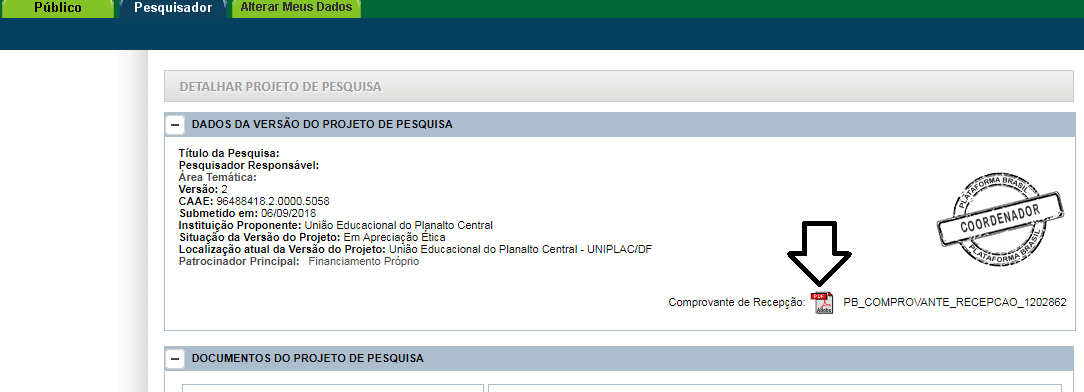 Todos os projetos que forem aprovados deverão seguir as exigências para execução e finalização que estão descritas no item 3.1. Caso alguma parte não seja realizada, implica em cancelamento da permissão de execução no semestre seguinte.Apoio à pesquisaO apoio à pesquisa é uma das principais preocupações desta IES para que as produções de conhecimentos aliadas à formação continuada aconteçam de forma plena. Os projetos que atenderem aos quesitos do item 3 serão avaliados para contemplação de auxílio financeiro (quando for o caso).Assim, aqueles projetos aprovados, deverão ao final do período de vigência apresentar, no mínimo, uma publicação ou produto do tipo: pedido de proteção de propriedade intelectual; artigo completo publicado em periódico (nacional ou internacional); livro publicado; capítulo de livro publicado; material de divulgação (manual); artigos publicados em revistas do UNICEPLAC; trabalhos completos publicados em anais/resumos de congressos; resumo expandido publicado em anais de congressos; artigo completo publicado em anais de congressos. Qualquer comprovação de produção deve ser enviada a essa Coordenação junto ao relatório.	Todo apoio financeiro solicitado, será analisado quanto à viabilidade orçamentária (Quadro 2), e, por isso, poderá sofrer alguns cortes. Além disso, os professores e coordenadores responsáveis pelos projetos serão contemplados caso não estejam inadimplentes junto a essa coordenação (entrega de relatórios, publicação de material).Quadro 2 – Listagem de critérios a serem considerados para liberação de auxílio financeiro para cada tipo de projeto.3.2 Da divulgação dos resultados dos projetos aprovadosApós avaliação pelos membros da equipe, a listagem dos projetos aprovados (classificados) será enviada à Reitoria e, após, divulgada aos coordenadores de curso para que os projetos sejam executados no início do semestre letivo seguinte à submissão do projeto.               3.3 Da compra, reservas dos materiais e divulgação solicitados no orçamentoTodo material solicitado será compro e entregue ao professor para execução do projeto. Os materiais de divulgação como banner e panfletos nos elevadores, serão enviados por essa coordenação à ASCOM, para elaboração da arte, por isso se houver necessidade de colocação de logomarca, esta deverá ser enviada junto ao projeto para agilizar a criação do layout de divulgação que segue um padrão da UNICEPLAC.A solicitação de reserva de auditório partirá dessa coordenação. Assim, as datas e horários deverão ser especificados no cronograma para que seja feita a reserva corretamente, bem como qual auditório (verde ou vermelho).Quanto a inscrições em eventos, os boletos de inscrição deverão ser enviados a essa coordenação para que o pagamento seja feito dentro do prazo estabelecido. Devem estar previstos no orçamento.  4 FINALIZAÇÃO DO PROJETOOs projetos só serão finalizados com o envio dos relatórios parciais ou finais.Os relatórios parciais são absolutamente necessários e devem ser enviados à coordenação até a primeira semana do último mês do semestre letivo. Caso a Coordenação não receba, o projeto será inviabilizado para o semestre seguinte. Assim, ao final de cada semestre, os orientadores devem enviar um relatório parcial. Ao final do prazo de execução do projeto, o relatório final deverá ser entregue (na primeira semana do último mês do semestre letivo.No relatório final, é obrigatória a listagem de nomes completos de todos os participantes do projeto incluindo professores e alunos. A entrega do relatório final deverá ser feita via link disponibilizado no site duas semanas antes do início da entrega. Não haverá recebimento de relatórios de forma física.O Relatório final para Eventos, deverá ser entregue em até 5 dias úteis após o término do evento. Todos os eventos serão divulgados no site.Em casos de o projeto não ter sido realizado na data programada, o orientador do projeto deverá enviar a essa coordenação a justificativa da não execução do projeto dentro do prazo de execução.Os relatórios estão assim nomeados: - Formulário I.A – Relatório parcial para projetos de IC;- Formulário I.B – Relatório final para projetos de IC;- Formulário II.A – Relatório parcial para projetos de Extensão;- Formulário II.B – Relatório final para projetos de Extensão;- Formulário III.A – Relatório para projetos de Eventos.	Todos os itens para preenchimento dos relatórios são obrigatórios. Especialmente o nome completo de todos da equipe. Também são necessários o envio de fotos para comprovação visual da ocorrência dos projetos. 5 DAS CERTIFICAÇÕESEssa coordenação ficará responsável por receber os relatórios dos projetos de Iniciação Científica e Extensão (projetos integradores) que foram finalizados via google forms, e, estando de acordo com as exigências, o certificado será emitido. Após a emissão dos certificados, serão encaminhados ao email do responsável pelo projeto para distribuição ao aluno.Os relatórios referentes aos projetos de Eventos serão recebidos por essa coordenação, porém a certificação de participação ficará a cargo das coordenações de curso. Projetos Integradores também deverão enviar relatórios, porém, não haverá certificação.6 MONITORIA	Essa coordenação publicizará semestralmente o edital de chamada para inscrição dos estudantes de monitoria. As inscrições deverão ser feitas em formulário próprio do google forms cujo link ficará disponível no site. Para inscrição, o estudante deverá além de preencher o formulário, anexar o histórico com a aprovação na disciplina de seu interesse.Essa coordenação enviará a listagem dos inscritos com respectivos históricos às coordenações de curso para prosseguimento da seleção. Os estudantes só poderão se inscrever, em 1 disciplina. Como critérios de desempate, será avaliada a maior menção na disciplina entre os inscritos e emitido um parecer do Professor referente à conduta do aluno na disciplina. Fica a cargo das coordenações de curso, a seleção e assinatura do termo de compromisso do aluno que foi selecionado.	A quantidade de vagas e as disciplinas que receberão os monitores deverão ser informadas a essa coordenação via  link disponibilizado no site 2 meses antes do inicio das inscrições de monitoria.	O processo seletivo para o curso de medicina é via prova realizada no Chromebook nas salas de TBL em dias e horários definidos via edital.	Após a seleção dos candidatos, a listagem de aprovados deverá ser encaminhada a essa coordenação que publicizará os resultados no site e no mural.                6.1 Do tempo de duração e carga horária da monitoriaA monitoria deve ser executada semestralmente, sendo que o estudante ou o professor poderá desistir a qualquer tempo. Na desistência, o estudante não receberá certificação.A carga horária mínima semanal será de 3 horas/aula.O curso de Medicina deverá seguir as normas gerais e ainda algumas específicas descritas nos itens 6.1.1 até 6.1.5Para o curso de Medicina se aplicará as seguintes normas6.1.1 Os discentes do curso de Medicina não poderão realizar mais que uma monitoria, salvo, compatibilidade de grade horária devidamente comprovada.6.1.2 A carga horária mínima será de 3 horas/aula semanal e a máxima será de 6 hora/aula semanal. A duração da monitoria para o curso de Medicina deverá ser semestral, perfazendo aproximadamente 54 horas no mínimo e a 120 horas no máximo.6.1.3 O prazo total da monitoria corresponderá a 6 meses.6.1.4 Para os discentes em internato poderão participar no Programa de Monitoria para inscrição em disciplinas do sétimo e oitavos períodos.6.1.5 A quantidade de vagas deverá ser compatível com a carga horária do componente curricular e com a quantidade de discentes a serem atendidos na monitoria.6.1.6 Os candidatos à monitoria serão selecionados por média da disciplina com a nota do teste de progresso. Para o segundo período, a média será da disciplina e o rendimento acadêmico do primeiro período.                6.2 Da entrega dos relatórios e certificadosAo final do período de execução da monitoria, o professor orientador deverá enviar a essa coordenação, um relatório do monitor como requisito para certificação e finalização da monitoria. O termo de compromisso e frequência do estudante, também podem ser entregues a essa coordenação. Tudo via link.Após a entrega, o certificado é emitido e enviado á coordenação de curso para entrega ao monitor. O prazo mínimo para recebimento do certificado é de 30 dias após a data de entrega do relatório.7 DISPOSIÇÕES FINAIS	Os prazos constantes nos Editais são improrrogáveis e a perda de qualquer um deles implica na perda do respectivo direito de realização do projeto. As dúvidas e/ou omissões acerca dos Editais e manual serão dirimidas pela Coordenação de Pós-Graduação, Iniciação Científica e Extensão, ouvida a Reitoria e observada a legislação vigente. A partir de 2019/1, os projetos que necessitam de CEP/CEUA só serão avaliados após aprovação dos órgãos éticos.ATIVIDADESDATASSubmissão de projetos Até novembro Avaliação de requisitos (descritos no manual), classificação dos projetos e aprovação do recurso financeiro,  com emissão de parecerNovembro e encaminhamento à Reitoria para homologação dos resultados e alocação de carga horária.dezembroInício das atividades nos projetosFevereiro Projetos para EventosFluxo contínuo respeitando o prazo de 30 dias antes da data de acontecimento do evento.NºCRITÉRIOSNOTA1RELEVANCIA DO PROJETO PARA O DESENVOLVIMENTO DO ENSINO (GRADUAÇÃO E PÓS-GRADUAÇÃO)2RELEVANCIA DO PROJETO QUANTO ÀS LINHAS INSTITUCIONAIS3ADEQUAÇÃO DA METODOLOGIA PROPOSTA4ADEQUAÇÃO DO ORÇAMENTO COM AS ATIVIDADES PROPOSTAS E CRONOGRAMA5ASPECTOS ÉTICOS DO PROJETO (CEP OU CEUA)6PROJETO MULTIDISCIPLINAR7VIABILIDADE DE EXECUÇÃO8INDICAÇÃO DE PUBLICAÇÃO AO FINAL DO PROJETO9COERENCIA E ADEQUAÇÃO ENTRE A CAPACITAÇÃO E A EXPERIENCIA DA EQUIPE DO PROJETO AOS OBJETIVOS10VIABILIDADE DA PROPOSTA QUANTO AO PDI TOTALTOTALObservações:Observações:Observações:PARA INICIAÇÃO CIENTÍFICAPARA INICIAÇÃO CIENTÍFICAPARA INICIAÇÃO CIENTÍFICAEIXOS DE APOIOITEMJUSTIFICATIVA QUANTO A CONCESSÃO DE VERBAAPOIO PARA PARTICIPAÇÃO EM CONGRESSOProdução de pôsteresAPOIO PARA PARTICIPAÇÃO EM CONGRESSOInscrição para participantesAPOIO PARA INICIAÇÃO CIENTÍFICAMaterial permanenteAPOIO PARA INICIAÇÃO CIENTÍFICAMaterial de consumo/ laboratório caso não exista ou seja reposiçãoAPOIO PARA INICIAÇÃO CIENTÍFICAMaterial Bibliográfico PARA EXTENSÃOPARA EXTENSÃOPARA EXTENSÃOEIXOS DE APOIOITEMJUSTIFICATIVA QUANTO A CONCESSÃO DE VERBAAPOIO PARA EXTENSÃOMaterial permanenteAPOIO PARA EXTENSÃOMaterial de consumo/ laboratório caso não exista ou seja reposiçãoAPOIO PARA EXTENSÃOMaterial Bibliográfico PARA EVENTOSPARA EVENTOSPARA EVENTOSEIXOS DE APOIOITEMJUSTIFICATIVA QUANTO A CONCESSÃO DE VERBAAPOIO PARA REALIZAÇÃO DE EVENTOSDivulgação do evento: folder, cartazes, divulgação no elevador, elaboração de arte para divulgaçãoAPOIO PARA REALIZAÇÃO DE EVENTOSApoio geral na organização: material de serigrafia, auditório, papelaria